МИНСКИЙ ГОРОДСКОЙ ИСПОЛНИТЕЛЬНЫЙ КОМИТЕТ
КОМИТЕТ ПО ОБРАЗОВАНИЮ МИНГОРИСПОЛКОМА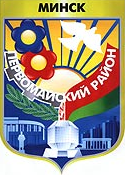 ПРОЕКТОрганизация деятельности познавательно-развивающего клуба «Amazing English» как средство формирования будущей учебной успешности учащихся с трудностями в обучении при изучении иностранного (английского) языка на I ступени общего среднего образованияМинск,2020АннотацияВ процессе реализации инновационного проекта будет разработана и апробирована диагностика состояния учебной успешности учащихся с трудностями в обучении при изучении учебного предмета «Иностранный язык» (диагностические процедуры, стимульный материал). Разработано и апробировано программное обеспечение деятельности познавательно-развивающего клуба «Amazing English» (содержание деятельности по формированию знаний и умений иностранного (английского) языка); методическое обеспечение (конспекты факультативных занятий по изучению английского языка; репертуар театральной и изобразительной деятельности, их оснащение). Разработка и апробация программно-методического обеспечения познавательно-развивающего клуба «Amazing English» как средства формирования будущей учебной успешности учащихся с трудностями в обучении при изучении иностранного (английского) языка на I ступени общего среднего образования предлагается впервые.Информационная характеристика проекта:Актуальность темыКлючевой целью современного образования видится не формирование ребенка в качестве эрудита с широким кругозором, а его развитие как целостной личности, субъекта деятельности, умеющего ставить цели и достигать их, эффективно взаимодействовать в многообразном социокультурном окружении. Содержательно акцентируется накопление и осмысление опыта решения жизненных задач в различных условиях жизнедеятельности. Одним из инструментов данного процесса рассматривается обеспечение учащихся возможным максимумом лингвистических знаний.Открывающиеся перед учащимися современной школы возможности (семейные путешествия, образовательные поездки, международные конкурсы и олимпиады и др.) значительно повышают их интерес к изучению иностранных языков. Система образования нацелена на создание необходимых условий для удовлетворения образовательных потребностей всех учащихся в данном направлении. Лингвистическая подготовка в области иностранных языков учащихся с особенностями психофизического развития является сферой стратегических инвестиций в их интеллектуальный, социальный, культурный и профессиональный потенциал. Нормативные документы системы образования Республики Беларусь указывают на то, что лингвистическая подготовка в области иностранного языка начинается на I ступени общего среднего образования, в том числе, специального, и является базой для его более углубленного освоения на II и III ступенях образования в рамках учебного предмета «Иностранный язык». Вместе с этим, учащимся с трудностями в обучении лингвистическую подготовку в области иностранного языка предлагается осуществлять в рамках платных образовательных услуг. В данном контексте (лингвистическая подготовка) занятия рассматриваются как пропедевтическая деятельность, не обязательная для учащихся, направленная на повышение у них интереса к изучению в будущем учебного предмета «Иностранный язык (английский язык)», активизацию соответствующей познавательной деятельности. В условиях интегрированного обучения и воспитания и инклюзивного образования подобный подход не всегда может быть достаточно результативным. Это выражается в том, что учащиеся с трудностями в обучении могут значительно отставать от других учащихся класса по уровню подготовки, вынуждены прилагать дополнительные усилия при изучения иностранного языка, использовать добавочные временные, психологические, физические и эмоциональные ресурсы. Лингвистическая подготовка в области иностранного языка будет успешной в случае учета особых образовательных потребностей, психологических особенностей, интересов учащихся при отборе содержания, выборе дидактической технологии преподавания иностранного языка, поиске форм организации педагогической деятельности. Успешность в деятельность, в том числе, учебной, является основным источником внутренних сил личности, рождающим энергию для преодоления возникающих трудностей. Осознание и переживание школьником собственной успешности повышает мотивацию учения, стимулирует развитие познавательного интереса; побуждает к высокой результативности учебной деятельности; позволяет регулировать личностные особенности (тревожность, неуверенность, самооценку); обеспечивает позитивную личную экологию (внутренний комфорт, эмоциональное состояние положительной модальности, удовлетворенность социальным статусом). Владение иностранным языком – незаменимая составляющая образования современной успешной, конкурентно способной личности. Изучение и использование иностранного языка способствует развитию мыслительных и познавательных процессов, так как ребенку приходится оперировать другой системой знаков. Синтаксические конструкции и грамматика развивают способности к анализу и синтезу, запоминание лексических единиц – оперативную память, изучение не только отдельных слов, но и контекста в целом – языковую догадку, сообразительность и внимание. Использование иностранного языка учит ребенка мыслить логически, а также выбирать правильный вариант из множества значений каждого отдельно взятого слова. Как можно более раннее обучение иностранному языку развивает рече-двигательный аппарат, является эффективной профилактикой и коррекцией нарушений речи. Употребление иностранного языка способствует развитию коммуникативных способностей, устранению психологических барьеров. Ребенок посредством изучения языка (через диалоги, сценки, монологические высказывания) становится более общительным, что способствует эффективному социальному включению.В учреждениях образования Республики Беларусь учащиеся с особыми образовательными потребностями (трудностями в обучении), согласно учебным планам специального образования, приступают к изучению иностранного языка на I ступени общего среднего образования на 1 год позже, чем нормативно развивающиеся сверстники, что не может, в полной мере, обеспечить учебную успешность учащихся с трудностями в обучении при изучении иностранного (английского) языка. Следует отметить, что обучение по учебной программе для специальных общеобразовательных учреждений для детей с тяжелыми нарушениями речи и детей с трудностями в обучении проходят и учащиеся, имеющие аутистические нарушения.Полученные результаты проведенного нами исследования позволяют констатировать актуальность данной темы, а также нацеливают на поиск педагогического решения, которое обеспечит формирование будущей учебной успешности учащихся с трудностями в обучении при изучении иностранного (английского) языка на I ступени общего среднего образования.Изучение современного научного и практического педагогического опыта позволило нам определить наиболее эффективные формы и технологии преподавания иностранного языка как на пропедевтическом, так и продвинутом этапах. По мнению исследователей и педагогов-практиков весьма продуктивной формой организации лингвистической подготовки учащихся, в том числе, с трудностями в обучении, может рассматриваться деятельность школьного клуба (клубного объединения), участие в работе которого будет способствовать осмысленному и последовательному прохождению основных стадий изучения иностранного (английского) языка: «молчаливой», первых слов, построения собственных предложений, чтения и письма [8]. Клуб в учреждении образования – это объединение учащихся по интересам на добровольных началах, организующее разнообразную творческую деятельность детей, имеющее определенную структуру. В клубных объединениях учащиеся участвуют в различных видах коллективной деятельности, непременным условием организации которой видится творческий характер. Творчество, по утверждению Л. С. Выготского, норма развития детей, их естественная потребность [4], которая, безусловно, формирует один из самых главных и сильных мотивов прихода школьников в клубное объединение и активное участие в его действии. При этом, творчество в клубе характеризуется новизной, оригинальностью, нестандартностью самой деятельности и ее продуктов.В этой связи, в государственном учреждении образования «Средняя школа № 177 г. Минска» мы предлагаем организовать деятельность познавательно-развивающего клуба «Amazing English», работа которого будет основываться на конкретной предметной деятельности: изучение и применения иностранного (английского) языка. Структуру клуба составляют три студии: «Simple English» (изучение английского языка), «Inclusive Globus» (театральная деятельность), «Clever Hands» (изобразительная деятельность). Основная идея создания и работы клуба «Amazing English» – обеспечить непринужденное формирование первоначального лингвистического опыта (опыта использования английского языка) у учащихся с трудностями в обучении на I ступени общего среднего, который станет основой будущей учебной успешности при изучении учебного предмета «Иностранный язык». В качестве содержательной основы станет программа познавательно- развивающего клуба, разработка которой будет осуществлена на основе адаптации и модификации учебной программы факультативных занятий по учебному предмету «Иностранный язык» (английский язык) для I–VI г.г. обучения в специальных общеобразовательных школах для детей с нарушением слуха (второе отделение) и детей с тяжелыми нарушениями речи. Деятельность познавательно-развивающего клуба «Amazing English» будет организована с учетом существующего в государственном учреждении образования «Средняя школа № 177 г. Минска» опыта театральной деятельности, которую активно внедряют в коррекционно-образовательный процесс учащихся с особыми образовательными потребностями учитель-дефектологи и иные педагогические работники. Функционирование клуба планируется осуществлять в составе инклюзивной площадки «АднолькавыЯ», руководителем которой является заместитель директора по учебной работе (классы ОПФР) О. В. Сидоренко. Деятельность клуба предполагает участие учащихся всех классов начальной школы: с особыми образовательными потребностями и нормативно развивающихся. Театральная деятельность учащихся в клубе будет организована с использованием созданной картотеки сценариев, речевых упражнений и этюдов на английском языке. Театральные постановки являются важным и необходимым элементом в процессе изучения иностранного языка. Ситуация игры, вовлеченность в общий творческий процесс позволяет учащимся легко и непринужденно преодолевать «языковой барьер». Творческая составляющая клуба заключается в самостоятельном совместном изготовлении учащимися театральной атрибутики, костюмов, декораций и др. Таким образом будет создано единое образовательное пространство, в котором планируется осуществлять изучение иностранного (английского) языка в ходе организации совместной творческой деятельности школьников, что способно обеспечить формирование учебной успешности учащихся, обучающихся по программе трудности в обучении в процессе изучения иностранного (английского) языка на I и последующих ступенях общего среднего образования; коммуникативной и жизненной компетенций учащихся с особыми образовательными потребностями; инклюзивной культуры педагогических работников.Новизна предлагаемого проекта заключается во внедрении модели познавательно-развивающего клуба «Amazing English», где в процессе творческой (театрализованной и изобразительной) деятельности будет реализована адаптированная учебная программа факультативных занятий по учебному предмету «Иностранный язык» (английский язык). «Инклюзивный» ориентир клуба направлен на взаимодействие учащихся с особыми образовательными потребностями и нормативно развивающихся учащихся младшего школьного возраста, что, в свою очередь, способно обеспечить учебную успешность учащихся с трудностями в обучении при изучении иностранного языка на I ступени общего среднего образования.ЦельРазработка программно-методического обеспечения деятельности познавательно-развивающего клуба «Amazing English», способствующего формированию будущей учебной успешности учащихся с трудностями в обучении при изучении иностранного (английского) языка на I ступени общего среднего образования.ОбъектФормирование будущей учебной успешности учащихся с трудностями в обучении при изучении иностранного (английского) языка на I ступени общего среднего образования.ПредметПрограммно-методическое обеспечение деятельности познавательно-развивающего клуба «Amazing English», способствующего формированию будущей учебной успешности учащихся с тяжелыми нарушениями речи при изучении иностранного (английского) языка на I ступени общего среднего образования.Задачи:Определить состояние учебной успешности учащихся с трудностями в обучении при изучении иностранного (английского) языка на I ступени общего среднего образования.Разработать проект познавательно-развивающего клуба «Amazing English»: символика, атрибутика, ритуалы, основные виды и формы деятельности.Разработать программу деятельности познавательно-развивающего клуба «Amazing English».Разработать методическое обеспечение деятельности познавательно-развивающего клуба «Amazing English».Формировать инклюзивную культуры субъектов образовательного процесса (учащихся, законных представителей, педагогических работников).Предполагаемый результатВнедрение модели познавательно-развивающего клуба «Amazing English» в образовательный процесс учащихся с трудностями в обучении на I ступени общего среднего образования позволит:формировать базовые лингвистические знания по английскому языку у учащихся с особыми образовательными потребностями (трудностями в обучении);способствовать формированию учебной успешности учащихся с трудностями в обучении в процессе обучения иностранному языку;обеспечить эффективное социальное взаимодействие учащихся с особыми образовательными потребностями и нормативно развивающихся школьников; обеспечить формирование индекса инклюзии (системы внутреннего мониторинга, которая позволяет регулярно осуществлять оценку уровня эффективности внедрения инклюзивного образования) в государственном учреждении образования «Средняя школа № 177 г. Минска».Методы реализации проектаобщелогические: индукция, анализ, обобщение, сравнение;теоретические: анализ научной психолого-педагогической и методической литературы по проблеме исследования; анализ учебно-программных документов (учебных программ);эмпирические: опрос, анкетирование, констатирующее исследование, анализ педагогической документации, методическая интерпретация результатов.Этапы реализации проектаВременные рамки реализации проекта: май 2020 – май 2022.I этап: ПодготовительныйСроки реализации: май – август 2020.Цель этапа: определить состояние учебной успешности учащихся с трудностями в обучении при изучении иностранного (английского) языка на I ступени общего среднего образования; разработать проект познавательно-развивающего клуба «Amazing English»; разработать программу деятельности познавательно-развивающего клуба «Amazing English»; разработать методическое обеспечение деятельности познавательно-развивающего клуба «Amazing English».II этап: ОсновнойСроки реализации: сентябрь 2020 – апрель 2022.Цель этапа: внедрить в коррекционно-педагогический процесс программу деятельности познавательно-развивающего клуба «Amazing English», направленную на формирование учебной успешности учащихся с трудностями в обучении при изучении иностранного (английского) языка на I ступени общего среднего образования.III этап: ЗаключительныйСроки реализации: май 2022Цель этапа: определить эффективность деятельности познавательно-развивающего клуба «Amazing English»; выявить и проанализировать состояние учебной успешности учащихся с трудностями при изучении учебного предмета «Иностранный язык».Характеристика основных видов ресурсов:Интеллектуальные ресурсы:координирование деятельности инновационного проекта на основе административного и педагогического опыта – Молчанова Татьяна Васильевна, директор средней школы № 177 г. Минска;формулирование идей, обеспечивающих реализацию инновационного проекта; адаптация и внедрение опыта деятельности инклюзивной площадки «АднолькавыЯ» в работу познавательно-развивающего клуба «Amazing English» – Сидоренко Ольга Валерьевна, заместитель директора по учебной части средней школы № 177 г. Минска;адаптация и использование опыта профессиональной деятельности по преподаванию иностранного (английского) языка на I ступени общего среднего образования; реализация инновационных идей преподавания английского языка учащимся с трудностями в обучении в рамках деятельности познавательно-развивающего клуба «Amazing English» – Литвинко Екатерина Сергеевна, учитель иностранного языка, II квалификационная категория;адаптация и внедрение опыта деятельности театральной студии инклюзивной площадки «АднолькавыЯ» – Тимофеева Светлана Федоровна, учитель-дефектолог средней школы № 177 г. Минска;адаптация и внедрение опыта деятельности творческой мастерской инклюзивной площадки «АднолькавыЯ» – Ленсу Ната Леонидовна, учитель-дефектолог средней школы № 177 г. Минска;адаптация и внедрение опыта деятельности изобразительной мастерской инклюзивной площадки «АднолькавыЯ»; использование опыта индивидуального сопровождения детей с особыми образовательными потребностями – Самошкина Ольга Николаевна, воспитатель индивидуального сопровождения средней школы № 177 г. Минска.Технологические ресурсы:оснащение кабинета учителя-дефектолога (персональный компьютер, компьютерная периферия, обеспечивающая использование аудио- и медиаматериалов; телеаппаратура; мебель);оснащение кабинета иностранного языка (ТСО, в т.ч. лингафонные рецептивные установки, видео- и аудиозаписи);инфраструктура актового зала.2. Информационный ресурсы:научно-методические публикации;нормативная и правовая документация [6; 9; 13; 14];интернет-ресурсы [1; 2; 3; 4].3.Материально-техническая база:дидактические пособия (наборы моделей предметов и объектов окружающей действительности (игрушек); схематические/символические комплексы (таблицы, рисунки, интеллект-карты); картинные и картинно-динамические комплекты (картины, графические иллюстрации и изображения, фотоматериалы);учебно-дидактические средства (учебник, рабочие тетради, планы, памятки, учебные видео- и аудио ролики);театральный реквизит (костюмы, декорации, афиши и др.);инструментально-материальные средства (краски, бумага, ткани и др.).Критерии и показатели оценки эффективности инновационной деятельности:Описание инновационной деятельности:Теоретической базой для создания данного проекта стали работы А. В. Бондаревой [2], Г. А. Урусовой [12], изучавших проблему реализации инклюзивного подхода в процессе изучения иностранного языка учащимися с особенностями психофизического развития в общеобразовательной школе, а именно, предлажение авторов использовать разнообразные виды дидактических игр. Вопросы использования драматизации в образовании рассматривались в течение длительного времени многими авторами (H. H. Бахтин, В Л. Всеволожский-Гернгросс, И. Л. Любинский, В. П. Острогорский, Г. Плохова, Л. Г. Шпет и др.). Театральная деятельность дает возможность использовать диалоговые методы коррекции речи, обеспечивает преодоление и профилактику возникновения ограничений жизнедеятельности, удовлетворение особых образовательных потребностей. Заданные образы помогают ребенку составить свою картину мира и выработать опыт эмоционального, поведения в конкретной коммуникативной ситуации. Также в основу инновационной деятельности положена технология формирования изобразительной и конструктивной деятельности у детей с особенностями психофизического развития, разработанная Ю. В. Захаровой. Художественная деятельность оказывает заметное коррекционно-развивающее воздействие на интеллектуальную и двигательную сферы ребенка с особыми образовательными потребностями, способствует развитию позитивного эмоционального и социокультурного опыта, развитию его личностных качеств [5]. По нашему мнению, весьма эффективно реализовать описанные идеи можно, объединив их реализацию в процессе деятельности познавательно-развивающего клуба. Клуб – высшая форма кружковой работы в системе воспитательной и развивающей работы в школе. Это достаточно сложная в методическом отношении, при этом, более разнообразная по содержанию и методам форма внеклассной работы с учащимися. Клуб позволяет удовлетворить более разнообразные интересы и потребности детей. Познавательно-развивающий клуб дает возможность сформировать у учащихся систему знаний и умений в определенной области (в данном случае, изучение иностранного языка), в тот период, когда они еще не вполне готовы воспринимать и усваивать информацию академического характера, в академической же обстановке. Создание познавательно-развивающего клуба предусматривает разработку его структуры, устава, атрибутов, выборы совета. Структура познавательно-развивающего клуба «Amazing English» представлена тремя студиями, деятельность еоторых взаимосвязана и взаимообусловлена.Студия «Simple English» обеспечивает непосредственное формирование знаний иностранного (английского) языка и умений их применять. На начальном этапе обучения учащихся иностранному языку закладываются основы для формирования умений, обеспечивающих речевую деятельность, где, в основном, формируются произносительные навыки и навык чтения на уровне узнавания. Ведущим направлением в овладении детьми языковым материалом является формирование продуктивных умений для использования в устной речи. Учащиеся знакомятся с основами языка, с культурой, традициями и обычаями страны изучаемого языка, приобретают элементарные навыки разговорной речи, накапливают основной запас слов по различным темам, предусмотренным программой обучения детей английскому языку, знакомятся с простейшими основами грамматики английского языка. Занятия проводятся два раза в неделю с учителем иностранного языка совместно с учителем-дефектологом и воспитателем сопровождения. Во время занятий реализуется индивидуальный и дифференцированный подход; предусматривается изучение теоретического материала. Основными методами и формами работы являются: беседа, рассказ, прослушивание аудиозаписей, просмотр учебных видеороликов, игры-драматизации, лексические, фонетические и грамматические игры [8].Студия «Inclusive Globus» ориентирована на организацию театрализованной деятельности учащихся. Использование театральной деятельности в коррекционно-образовательном процессе позволит реализовать полученные знания в области иностранного языка, закреплять произносительные навыки, формировать коммуникативные и социальные компетенции учащихся. Театрализованная деятельность учащихся, являющихся членами познавательно-развивающего клуба «Amazing English», бедет реализовываться в рамках функционирования инклюзивной площадки «АднолькавыЯ». Учащиеся с трудностями обучения, уже «играющие в театре», имеют опыт выступления перед публикой и участия в республиканских, международных конкурсах и фестивалях (Приложение Ж). Занятия театральной деятельностью планируются два раза в неделю с учителями-дефектологами, учителем иностранного языка, воспитателем сопровождения. Отчетная деятельность театральной студии будет представлена в виде участия в массовых праздниках общеобразовательной школы, выездными постановками в учреждениях дошкольного образования, участиями в фестивалях искусств, конкурсах, благотворительных акциях. Студия «Clever Hands» нацелена на развитие изобразительной деятельности учащихся. Творческий процесс студии тесно связан с театральной театрализованной деятельностью. Учащиеся самостоятельно конструируют театральные костюмы, декорации, подбирают грим к театральным постановкам и др. Непосредственная практическая изобразительная деятельность позволит стимулировать креативное мышление, развивать воображение учащихся и использовать при использовании иностранного языка. Некоторые учащиеся классов интегрированного обучения и воспитания имеют опыт успешного участия в республиканских и международных фестивалях искусств в номинации «Изобразительное искусство» (Приложение Е). Работа познавательно-развивающего клуба «Amazing English» предусматривает организацию взаимодействия педагогических работников, учащихся и их законных представителей. С этой предполагается проведение клубных часов, на которых осуществляется подготовка театрализованных представлений (совместное изготовление реквизита, разучивание ролей и др.); включение родителей в театрализованный спектакль в виде непосредственных исполнителей ролей; консультирование родителей и др. На итоговых родительских собраниях запланировано повторное анкетирование законных представителей учащихся с целью определения эффективности педагогической деятельности познавательно-развивающего клуба: выявления положительных и отрицательных аспектов деятельности клуба (использованных видов, методов и форм педагогической деятельности), определение дальнейших перспектив функционирования клуба.Реализация проекта познавательно-развивающего клуба «Amazing English» позволит реализовать образовательный запрос на раннее изучение иностранного языка учащимися с особыми образовательными потребностями, включить учащихся с особыми образовательными потребностями в инклюзивный образовательный процесс, тем самым, обеспечить формирование учебной успешности учащихся с трудностями в обучении при изучении иностранного (английского) языка, а также способствовать повышению профессиональной компетентности педагогических работников в области реализации инклюзивного образования.Список использованных источниковАнастази, А. Психологическое тестирование / А. Анастази, С. Урбина. – СПб : Питер, 2003. – 687 с. Бондарева, А. В. Реализация инклюзивного образования на уроках английского языка в общеобразовательной школе [Электронный ресурс] / А. В. Бондарева // Молодой ученый. – 2017. – № 5 (139). – С. 471–474. – Режим доступа: https://moluch.ru/archive/139/39068. – Дата доступа: 25.06.2020.Ванеева, Л. Г. Развитие познавательной активности обучающихся начальной школы в процессе формирования учебных навыков [Электронный ресурс] / Л. Г. Ванеева // Фестиваль педагогических идей «Открытый урок». – Режим доступа: http://festival.1september.ru/articles/570863/. – Дата доступа: 08.07.2020.Выготский, Л. С. Мышление и речь / Л. С. Выготский. – М. : Национальное образование, 2019. – 368 с Захарова, Ю. В. К технологии формирования изобразительной и конструктивной деятельности у детей с особенностями психофизического развития / Ю. В. Захарова // Коррекционно-развивающие технологии специального образования. – Минск, 2006. – С. 73–85.Инструктивно-методическое письмо Министерства образования Республики Беларусь «О работе в 2020–2021 учебном году педагогических коллективов учреждений образования, реализующих образовательную программу специального образования на уровне общего среднего образования, образовательную программу специального образования на уровне общего среднего образования для лиц с интеллектуальной недостаточностью» [Электронный ресурс] // Научно-методическое учреждение «Национальный институт образования» Министерства образования Респ. Беларусь. – Режим доступа: http://adu.by/ru/homepage/obrazovatelnyj-protsess-2020-2021-uchebnyj-god/spetsial-noe-obrazovanie-2020-2021.html/. – Дата доступа: 25.08.2020.Менчинская, Н. А. Мышление // Психология : учеб. для пединститутов / Н. А. Менчинская, А. А. Смирнов ; под ред. А. А. Смирнова, А. Н. Леонтьева [и др.]. – М. : Учпедгиз, 1962. – С. 263–267.Негневицкая, Е. И. Иностранный язык для самых маленьких: вчера, сегодня, завтра / Е. И. Негневицкая // Иностранные языки в школе. – 1987. – № 6. – С. 20–26.Образовательный стандарт «Специальное образование» (Основные нормативы и требования) [Электронный ресурс], постановление М-ва образования Респ. Беларусь, 11.06.2010. № 60. – Режим доступа: http://adu.by/ru/homepage/obrazovatelnyj-protsess-2020-2021-uchebnyj-god/spetsial-noe-obrazovanie-2020-2021.html/. – Дата доступа: 13.07.2020.Скаткин, М. Н. Школа и всестороннее развитие детей / М. Н. Скаткин. – М. : Просвещение, 1980. – 144 с.Талызина, Н. Ф. Теоретические основы контроля в учебном процессе / Н. Ф. Талызина. – М. : Знание, 1983. – 96 с.Урусова, А. М. Развитие познавательного интереса учащихся / А. М. Урусова // Молодой ученый. – 2012. – № 12. – С. 517–525.Учебные планы специального образования на уровне общего среднего образования [Электронный ресурс], постановление М-ва образования Респ. Беларусь, 25 июня 2020 г. № 155. – Режим доступа: http://adu.by/ru/homepage/obrazovatelnyj-protsess-2020-2021-uchebnyj-god/spetsial-noe-obrazovanie-2020-2021.html/. – Дата доступа: 20.08.2020.Учебные программы факультативных занятий по учебному предмету «Иностранный язык» (английский язык) для I–VI гг. обучения в специальных общеобразовательных школах для детей с нарушением слуха (второе отделение) и детей с тяжелыми нарушениями речи [Электронный ресурс]. – Минск : НИО, 2018. – 19 с. – Режим доступа: http://adu.by/ru/homepage/obrazovatelnyj-protsess-2020-2021-uchebnyj-god/spetsial-noe-obrazovanie-2020-2021.html/. – Дата доступа: 25.08.2020.Crowne, P. A new scale of social desirability independent of psychopathology / P Crowne, D. Marlowe // Journal of Consulting Psychology. – 1960. – 24 (4). – P. 349–354.интернет-ресурсыhttps://www.adu.byhttp://mgiro.minsk.edu.byhttp://www.school-collection.edu.ruhttp://englishforkids.ruСписок приложенийПРИЛОЖЕНИЕ А. Рейтинг учебных достижений учащихся 4 классов интегрированного обучения и воспитания (4 год обучения) по итогам 2019–2020 учебного года.ПРИЛОЖЕНИЕ Б. Анкетирование законных представителей учащихся 4 классов интегрированного обучения и воспитания (4 год обучения).ПРИЛОЖЕНИЕ В. Анкетирование учителей иностранного языка о специфике работы с учащимися с особыми образовательными потребностям.ПРИЛОЖЕНИЕ Г. Обследование параметров учебной самостоятельности учащихся 4 классов интегрированного обучения и воспитания.ПРИЛОЖЕНИЕ Д. Обследование творческих способностей учащихся4 классов интегрированного обучения и воспитания.ПРИЛОЖЕНИЕ Е. Деятельность театральной студии: «АднолькавыЯ» (руководители Е.В. Алешкевич, С.Ф. Тимофеева).ПРИЛОЖЕНИЕ Ж. Участие в международных и республиканских конкурсах в номинации «Изобразительное искусство».ПРИЛОЖЕНИЕ АРейтинг учебных достижений учащихся4 классов интегрированного обучения и воспитания (4 год обучения)по итогам 2019-2020 учебного годаСроки определения рейтинга учебных достижений: май 2020 г.Количество учащихся: 10, из них 10 с ОПФР, 10 нормативно развивающихсяПолученные результаты: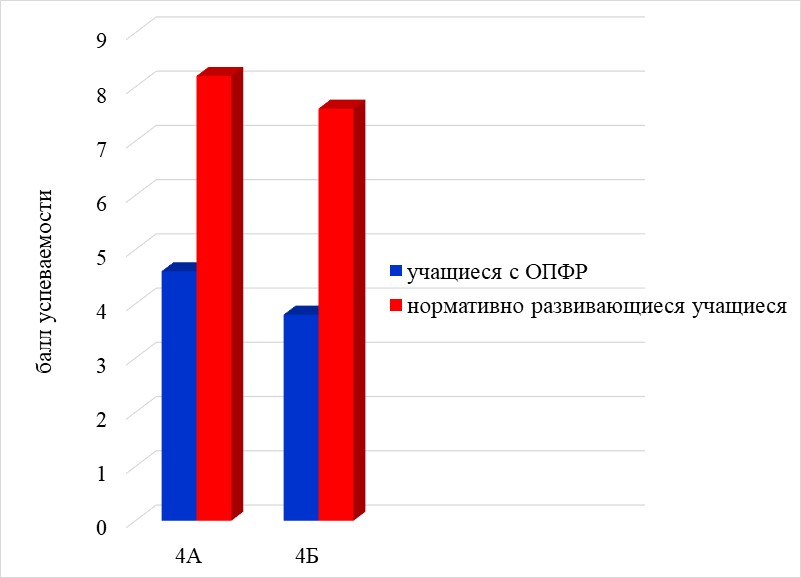 ПРИЛОЖЕНИЕ БАнкетирование законных представителей учащихся 4 классов интегрированного обучения и воспитания (4 год обучения)Срок опроса: май 2020 г.Количество респондентов: 10Результаты анкетирования:На ваш взгляд, есть ли необходимость в изучении иностранного языка вашими детьми?Занимался ли ваш ребенок в кружках по английскому языку на платной основе в детском саду или школе?Удовлетворены ли вы объемом знаний вашего ребенка по иностранному языку?Участвует ли ваш ребенок в субботних мероприятиях, совместных экскурсиях, школьных постановках?Есть ли необходимость в создании образовательного кружка для изучения иностранного языка для учащихся классов интегрированного обучения и воспитания?Хотели бы вы, чтобы ваш ребенок участвовал в театральных постановках на английском языке?ПРИЛОЖЕНИЕ ВАнкета для учителей иностранного языкаСрок опроса: апрель 2020 г.Количество респондентов: 6Результаты анкетирования:Работаете ли Вы в классе интегрированного обучения?Да		НетКак Вы считаете, по силам ли ребёнку с особенностями психофизического развития усвоение материала? Да		НетУчитываете ли Вы психологические и индивидуальные особенности учащихся?Да		НетНаблюдаете ли Вы переутомление у ребёнка к концу урока?Да		НетКаковы перспективы развития интегрированного обучения Вы видите в нашей школе? Предложите свой вариант ответа.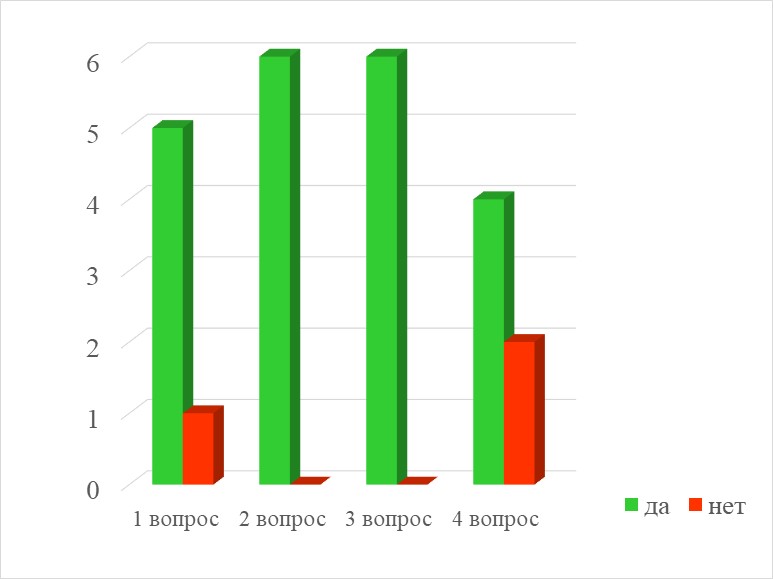 ПРИЛОЖЕНИЕ ГИзучение параметров учебной самостоятельности учащихся 4 классов интегрированного обучения и воспитания Срок обследования: май 2020 г.Количество учащихся: 10, обучающихся по программе для учащихся с трудностями в обучении, из них 6 учащихся 4 «А» класса, 4 учащихся 4 «Б» класса.Цель. Определение уровня и состояния основных показателей самостоятельной учебной деятельности учащихся класса интегрированного обучения и воспитания (4 класс, 4 год обучения, программа для учащихся с трудностями в обучении).Объекты измерения. Показатели самостоятельной учебной деятельности, которые проявляются при выполнении заданий: успеваемость, мотивация, активность, организованность, ответственность, самостоятельность.Процедура. Учащимся предлагается отметить ответ, который они считают правильным. Время проведения диагностической процедуры:10 минут.1. Успеваемостьотличная – 3 балла;хорошая – 2 балла;средняя – 1 балл;низкая – 0 баллов.2. Мотивация: Старательно выполняю самостоятельную работу, потому что?мне интересно – 3 балла;хочу получить хорошую оценку – 2 балла;хочу, чтобы не ругали родители и учитель – 1 балл.3. Активность я люблю выполнять работу самостоятельно, без помощи учителя – 2 балла;выполняю только несложные задания – 1 балл;я не люблю самостоятельные работы – 0 баллов.4. Организованностья умею сам наводить порядок на парте, решить какие вещи мне нужны – 3 балла;я иногда забываю, что на парте должны лежать все нужные мне для урока вещи – 2 балла;мне всегда говорят, что я должен приготовить для урока – 1 балл.5. Ответственность:люблю работу на уроках и дома всегда выполняю без помощи учителя иродителей – 3 балла;иногда выполняю самостоятельную работу под контролем учителя или родителей – 2 балла;всегда выполняю работу под контролем учителя или родителей – 1 балл.6. Самостоятельностьсправляюсь с заданиями без помощи родителей или учителя – 3 балла;без помощи могу выполнить несложные для меня задания – 2 балла;при выполнении задания всегда нуждаюсь в помощи учителя или родителей – 1 балл.Уровень сформированности самостоятельной учебной деятельности учащихся младшего школьного возраста:высокий – 12–16 баллов;средний – 6–10 баллов;низкий – от 5 и менее баллов.Анализ полученных представлен в таблицах 1, 2.Таблица 1 – Уровень сформированности самостоятельной учебной деятельности учащихся 4 «А» класса интегрированного обучения и воспитания (4 год обучения)Таблица 1Таблица 2 – Уровень сформированности самостоятельной учебной деятельности учащихся 4 «Б» класса интегрированного обучения и воспитания (4 год обучения)Таблица 2ПРИЛОЖЕНИЕ ДИзучение творческих способностей учащихся 4 классовинтегрированного обучения и воспитания Срок обследования: май 2020 г.Количество учащихся: 10, обучающихся по программе для учащихся с трудностями в обучении, из них 6 учащихся 4 «А» класса, 4 учащихся 4 «Б» класса.Цель. Выявление актуального уровня сформированности творческих способностей учащихся классов интегрированного обучения и воспитания (4 класс, 4 год обучения, программа для учащихся с трудностями в обучении)Серия выбранных тестов.1. Тест «Закорючка». Тестирование проводится индивидуально. Ребёнку последовательно предлагается десять рисунков-закорючек. Задача ребёнка, каждую закорючку дорисовывать так, чтобы получился конкретный узнаваемый образ. Результаты теста отражают творческие возможности воображения и образной памяти ребёнка. Задание оценивается в баллах: за каждый дорисованный образ – 1 балл, если вариантов нет – 0 баллов.2. Тест «Что попало в сеть?». Тестируется группа детей. Воспитанникам предлагается закрыть глаза и на листе бумаги начертить, не отрывая руки от листа, линию, проводя её в любых направлениях и придавая ей любой графический характер. Дети открывают глаза и должны найти в получившейся сети свой улов: предметы, человека, растения, животных и т.д. Найденный образ заштриховывается. Оценивается оригинальность и разнообразие образов. Простые, примитивные изображения оцениваются от 0 до 3-х баллов. Изображения более сложных образов оценивается от 4 до 7 баллов. 3. Тест «Геометрический человек». Педагог предлагает нарисовать человека, который живёт в стране «Геометрии». Для его изображения можно использовать точку, прямые линии и геометрические фигуры: круг, прямоугольник, треугольник. Вариантом этого теста могут быть «геометрические» животные и птицы. Баллы, в зависимости от сложности, проставляются от 0 до 10. 4. Тест «Дорисуй». Ребёнок должен увидеть в силуэте кляксы или комбинации нескольких клякс определённый образ и дорисовать его, сделав более выразительным, узнаваемым. Баллы проставляются от 0 до 10.5. Тест «Игра в прятки». В предлагаемом воспитанникам чёрном или цветном пятне они должны увидеть «спрятанный там конкретно заданный образ». Пятно можно поворачивать. При дорисовке используется минимум средств. Оценивается оригинальность и выразительность решения. Баллы проставляются от 0 до 10. 6. Тест-задание «Отыщи картинку». Воспитанникам предъявляется цветной отпечаток (два, три или более цветовых тона), образованный как сближенными, так и контрастными сочетаниями цветов. Целью задания является поиск наибольшего количества изобразительных образов. Баллы проставляются от 0 до 10.Критерии оценивания творческих способностей учащихся:Уровень развития творческих способностей учащихся:высокий – 18–15 баллов: в выполнении заданий проявляет самостоятельность и творчество; высокое качество выполненной работы;средний – 14–10 баллов: ребенок испытывает трудности в создании рисунков по теме; с помощью учителя составляет рисунки в определенной последовательности и по образцу; мало проявляет самостоятельность и творчество в выполнении заданий; удовлетворительное качество выполненной работы;низкий – 9–6 баллов: ребенок с помощью учителя затрудняется в создании изображения предметов; непоследовательно выполняет работу в определенной последовательности и по образцу; не проявляет самостоятельность и творчество при выполнении заданий; низкое качество выполненной работы.Результаты, полученные в процессе изучения творческих способностей учащихся 4 класса интегрированного обучения и воспитания (4 год обучения), представлены в таблицах 1, 2.Таблица 1 – Уровень сформированности творческих способностей учащихся 4 «А» класс (обучение по программе трудности в обучении)Таблица 2 – Уровень сформированности творческих способностей учащихся 4 «Б» класс (обучение по программе трудности в обучении)ПРИЛОЖЕНИЕ ЕДеятельность театральной студии: «АднолькавыЯ»(руководители Алешкевич.Е.В, Тимофеева С.Ф.)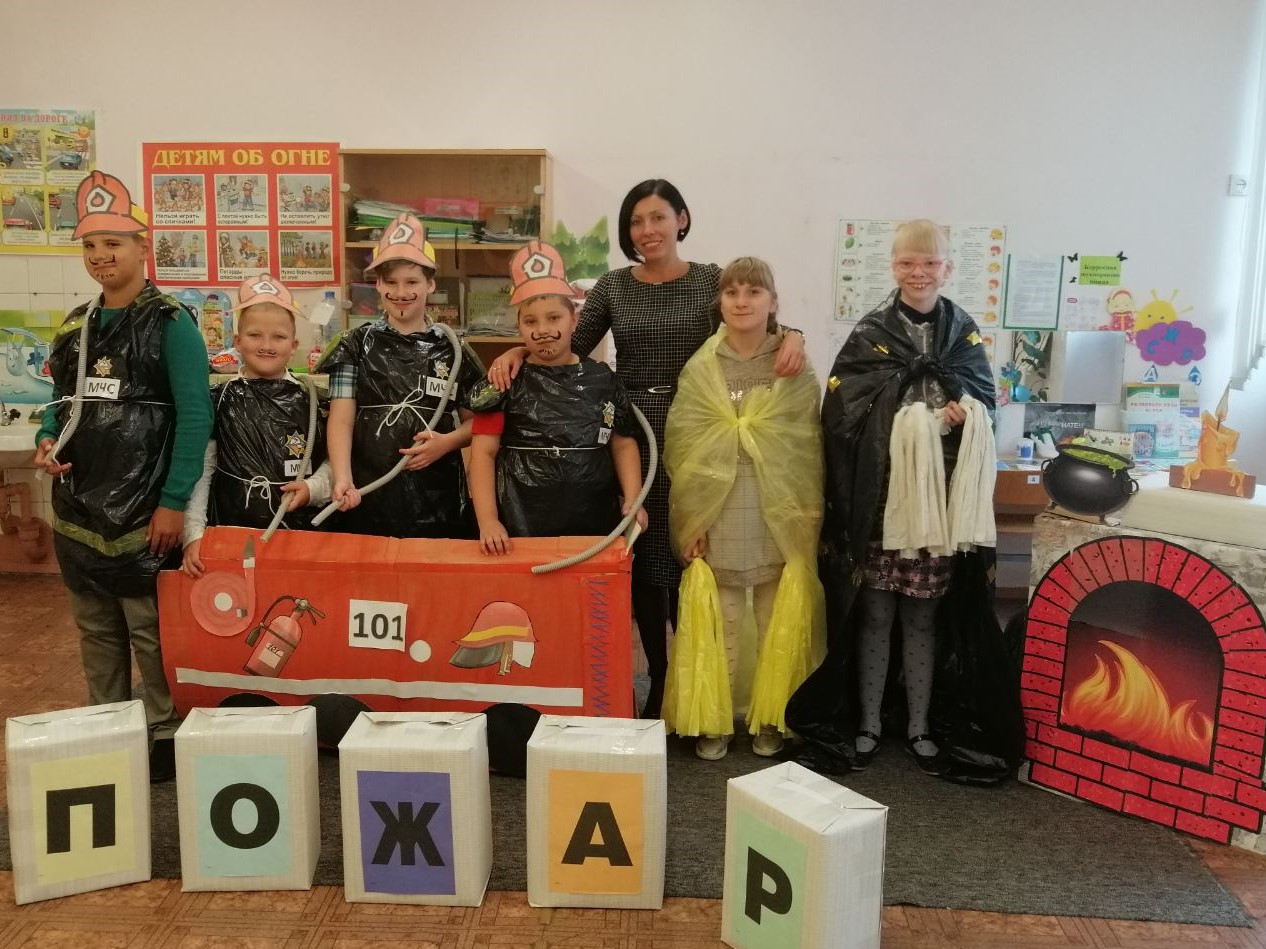 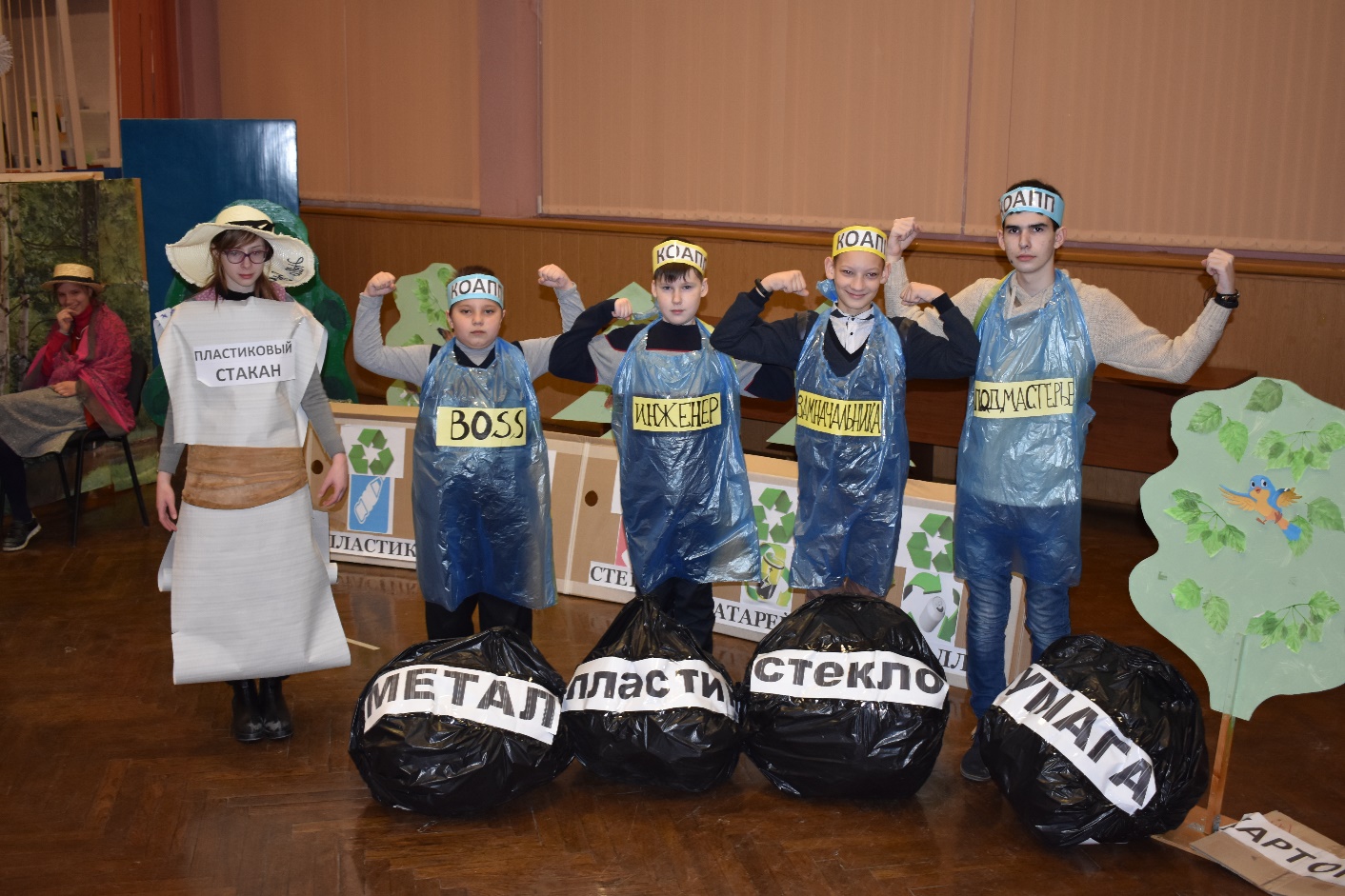 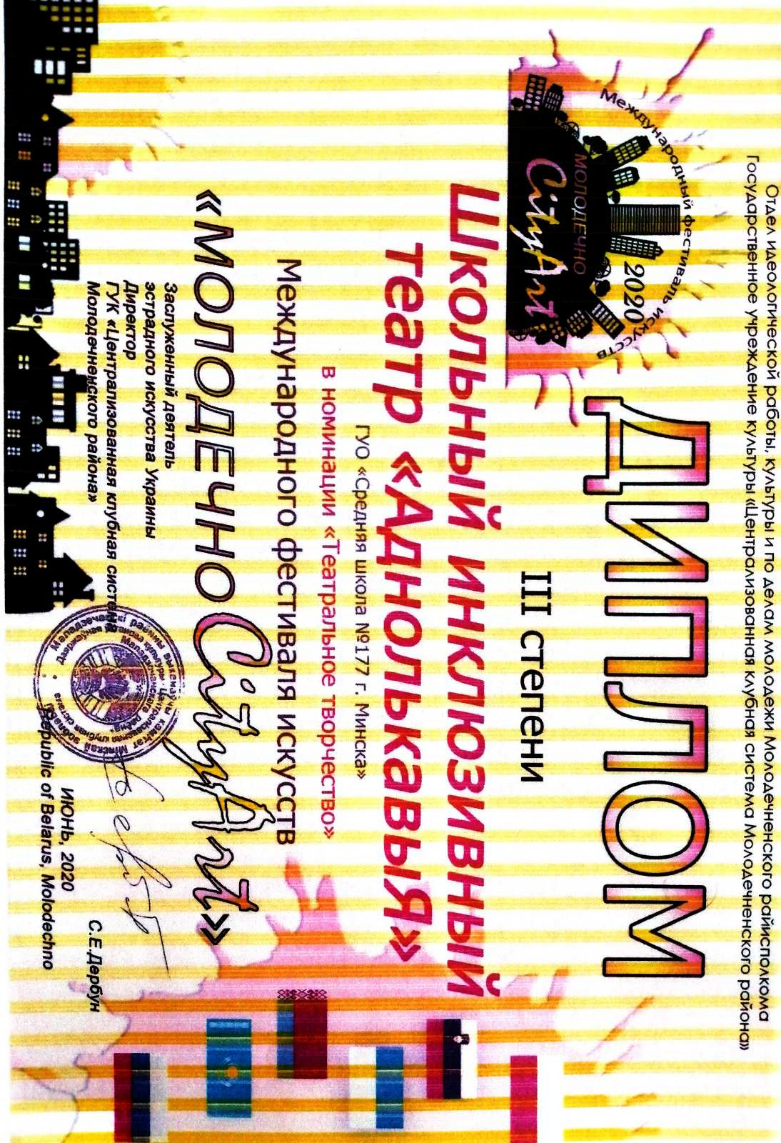 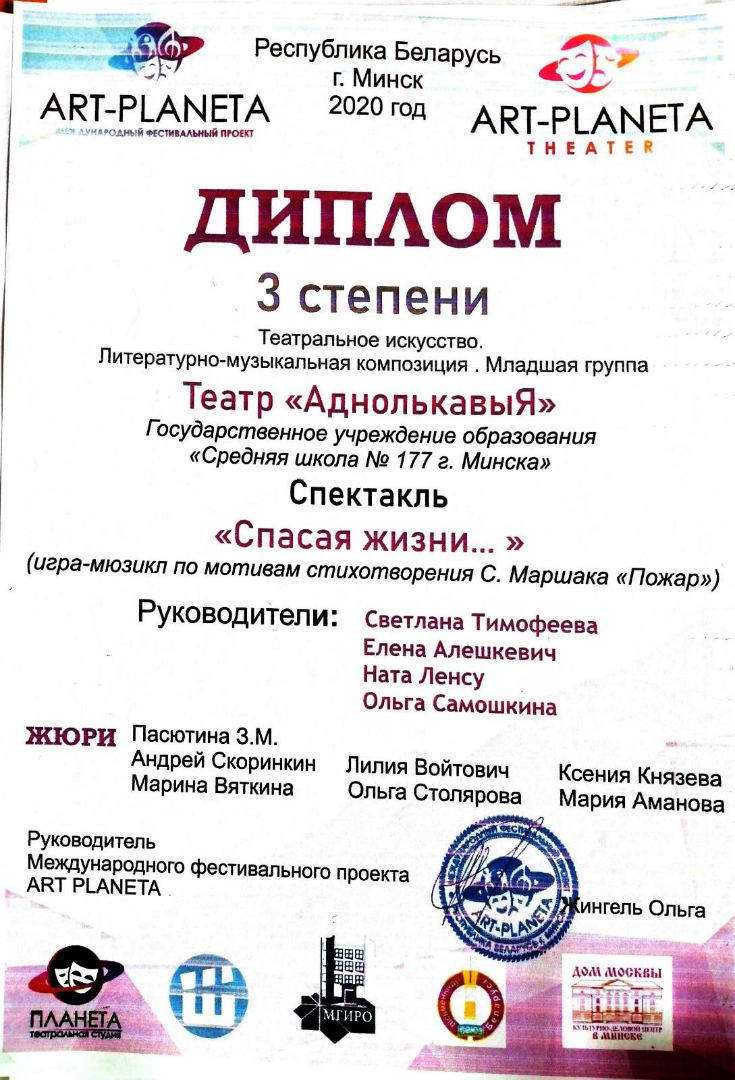 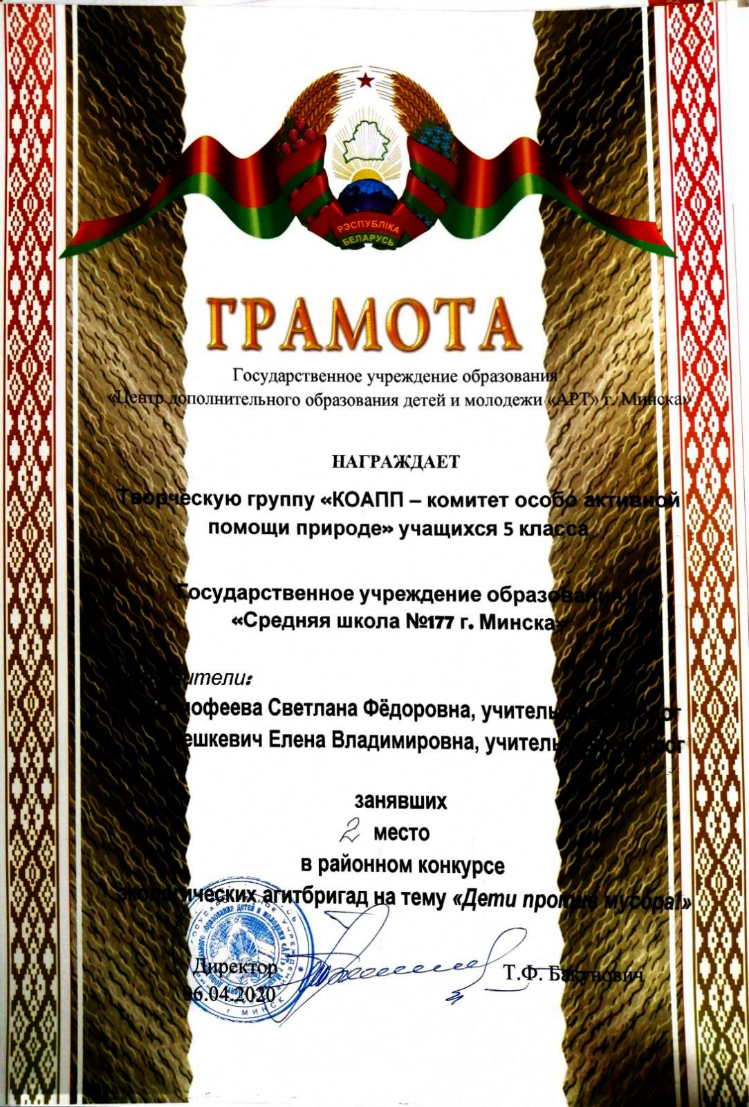 ПРИЛОЖЕНИЕ ЖУчастие в международных и республиканских конкурсах в номинации «Изобразительное искусство»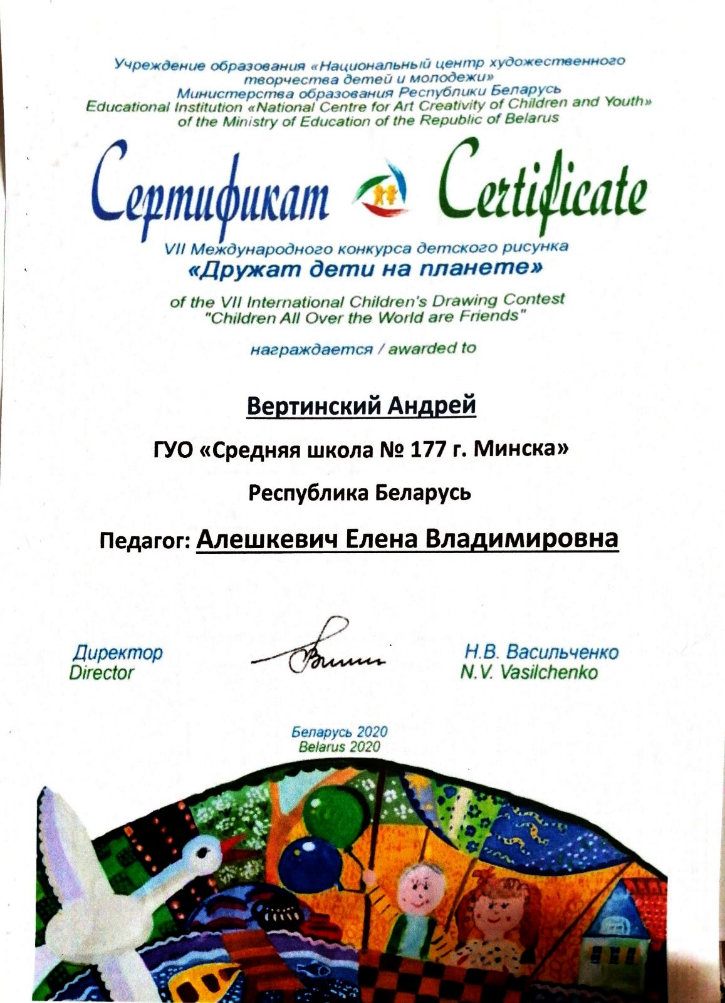 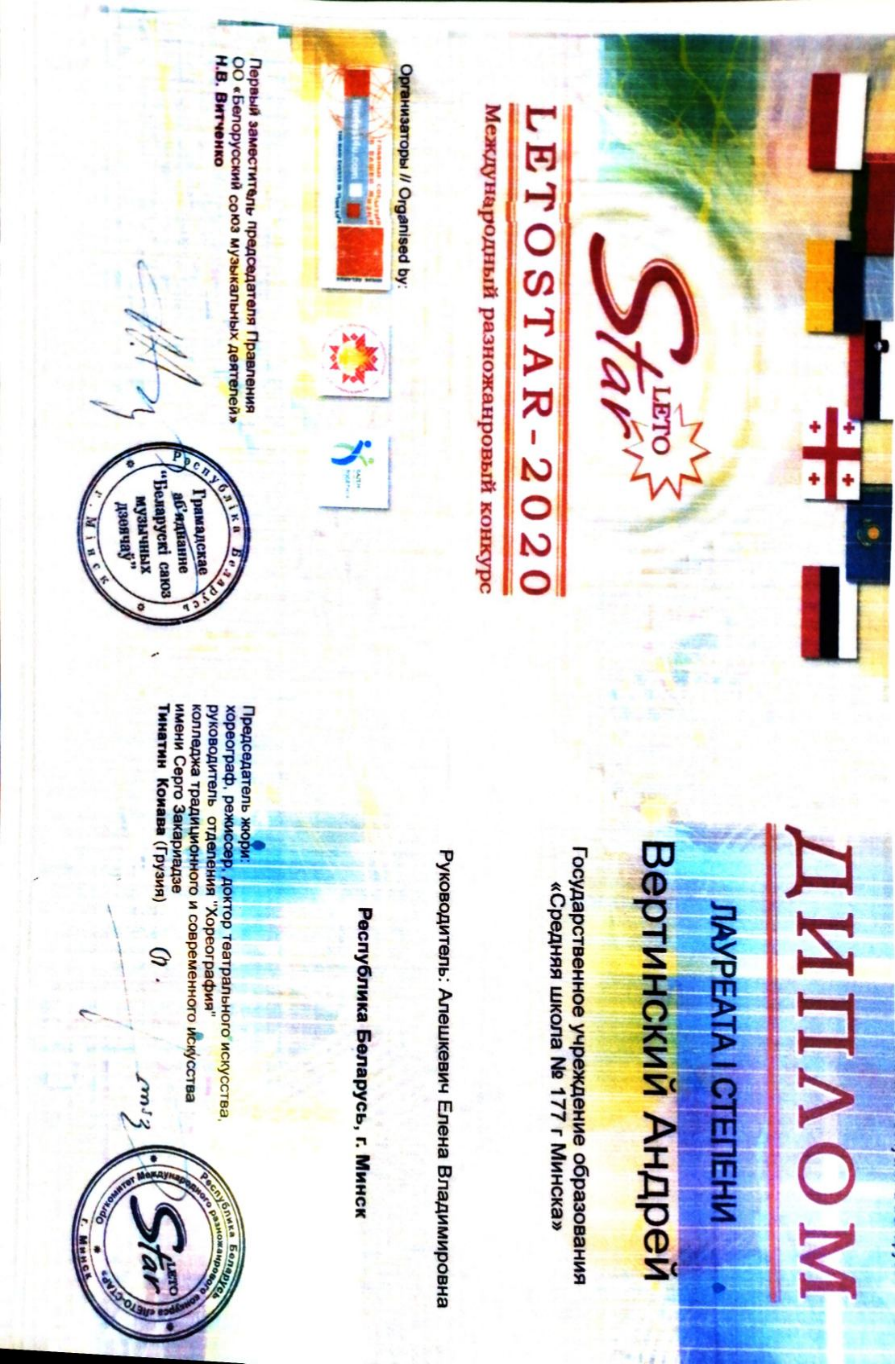 Тема проектаОрганизация деятельности познавательно-развивающего клуба «Amazing English» как средство формирования будущей учебной успешности учащихся с тяжелыми нарушениями речи при изучении иностранного (английского) языка на I ступени общего среднего образованияРуководитель проектаМолчанова Татьяна Васильевна, директор средней школы № 177 г. МинскаАвторы проектаГаманович Виктория Эдуардовна, доцент кафедры педагогики и психологии инклюзивного образования Института инклюзивного образования БГПУ им. М. ТанкаАлешкевич Елена Владимировна, учитель-дефектолог I квалификационной категории Литвинко Екатерина Сергеевна, учитель иностранного языка, II квалификационная категорияУчреждение образованияГосударственное учреждение образования «Средняя школа № 177 г. Минска»Первомайского районаЮридический адрес учреждения образованияг. Минск, ул.Шугаева,19/1тел. директора: 264-60-04тел. зам. директора по учебной части: 264-52-03sch177@minsk.edu.byВременные рамки реализации проектаМай 2020 – май 2022№ п/пСодержание деятельностиПредполагаемый результат1.Диагностика состояния учебной успешности учащихся с трудностями в обучении в процессе изучения учебного предмета «Иностранный язык»Представление о состояния учебной успешности учащихся с трудностями в обучении в процессе изучения учебного предмета «Иностранный язык» на начальном этапе проекта2.Разработка проекта познавательно- развивающего клуба «Amazing English»Символика, атрибутика, ритуалы, основные виды и формы деятельности, расписание встреч и занятий, выбор совета клуба3.Изучение, адаптация и модификация учебной программу факультативных занятий по учебному предмету «Иностранный язык» (английский язык) для I–VI г.г. обучения в специальных общеобразовательных школах для детей с нарушением слуха (второе отделение) и детей с тяжелыми нарушениями речиПрограммное обеспечение деятельности познавательно-развивающего клуба «Amazing English»4.Отбор репертуара театральной и изобразительной студий клуба, его модификация в соответствии с образовательными потребностями учащихся с трудностями в обученииКартотека сценических этюдов, речевых упражнений, пьес на английском языке; описание сценических образов (костюмов), музыкального сопровождения5.Разработка методического обеспечения деятельности познавательно-развивающего клуба «Amazing English» конспектов факультативных занятий по изучению английского языкаМетодическое обеспечение деятельности познавательно- развивающего клуба «Amazing English» (планы-конспекты занятий по изучению английского языка, комплекс дидактических игр, упражнений)№ п/пСодержание деятельностиПредполагаемый результат1.Проведение занятий в студии клуба «Simple English» (изучение английского языка)Базовые лингвистические знания по английскому языку у учащихся с трудностями в обучении на I ступени общего среднего образования2.Проведение занятий в студиях клуба «Inclusive Globus» (театральная деятельность), «Clever Hands» (изобразительная деятельность)Создание репертуара постановок3.Выступление участников познавательно-развивающего клуба «Amazing English» на массовых праздниках в школе, детских садах, благотворительных мероприятияхФормирование опыта использования знаний английского языка; коммуникативной и социальной компетенций учащихся4.Участие клуба в международных, республиканских конкурсах творческого мастерстваФормирование опыта использования знаний английского языка; коммуникативной и социальной компетенций учащихся5.Консультирование законных представителей учащихся, педагогических работниковСодержание консультаций, создание памяток, брошюр6.Сотрудничество с Институтом инклюзивного образования БГПУ им. М. Танка, Минского лингвистического университета, Белорусского государственного университетаСовместная деятельность студентов дневной формы получения образования и участников клуба№ п/пСодержание деятельностиПредполагаемый результат1.Диагностика состояния учебной успешности учащихся с трудностями в обучении в процессе изучения учебного предмета «Иностранный язык»Представление о состояния учебной успешности учащихся с тяжелыми нарушениями речи в процессе изучения учебного предмета «Иностранный язык» на заключительном этапе проекта. Определение эффективности проектаКритерии определения эффективности экспериментальной деятельностиПоказатели определения эффективности экспериментальной деятельностиСтепень разработанности программно-методического обеспечения инновационной деятельности в учреждении образованияНаличие программно-методических и дидактических материалов, разработанных и используемых в учреждении образования (конспектов коррекционных занятий с элементами театрализованной деятельности, методические материалы, обеспечивающие деятельность инклюзивной площадки «АднолькавыЯ»).2. Соответствие программно-методических материалов, разработанных в условиях проекта, требованиям нормативных правовых документов. 3. Наличие диагностического инструментария оценки качества обучения иностранному языку в условиях проекта. 4. Наличие системы мониторинга, оценивающего различные аспекты деятельности познавательно-развивающего клуба «Amazing English» в условиях проекта.Влияние изменений, полученных в результате инновационной деятельности, на качество освоения учащимися иностранного языка1. Сформированность знаний английского языка.2. Соответствие результатов освоения учащимися знаний английского языка требованиям учебной программы «Иностранный язык».3. Удовлетворенность родителей образовательным процессом.Влияние изменений, полученных в результате инновационной деятельности, на рост профессиональной компетенции и инклюзивной культуры педагогических работников1. Удовлетворенность педагогов изменениями, происходящими в результате инновационной деятельности.2. Повышение профессиональной активности педагогического состава учреждения образования (участие в мероприятиях клуба, наличие публикаций по теме инновационной деятельности).3. Повышение уровня квалификации педагогических работников.Имя учащегосяКоличество балловУровень сформированности самостоятельной учебной деятельностиВлада5низкийАндрей10среднийДаниил9среднийИван5низкийЕгор5низкийВлад5низкийИмя учащегосяКоличество балловУровень сформированности самостоятельной учебной деятельностиМаксим5низкийКира6среднийАлександра5низкийЯнина5низкийПоказателиКачественные и количественные характеристики показателей по уровням развитияКачественные и количественные характеристики показателей по уровням развитияКачественные и количественные характеристики показателей по уровням развитияПоказателиВысокий уровень3 баллаСредний уровень2 баллаНизкий уровень1 баллУмение правильно передавать пространственное положение предмета и его частейЧасти предмета расположены верно. Правильно передаёт в рисунке пространство (близкие предметы – ниже на бумаге, дальние-выше, передние- - крупнее равных по размерам, но удалённых)Расположение частей предмета немного искажено. Есть ошибки в изображении пространстваЧасти предмета расположены неверно. Отсутствие ориентировки изображенияРазработанность содержания изображенияСтремление к наиболее полному раскрытию замысла. У ребёнка есть потребность самостоятельно дополнить изображение подходящими по смыслу предметами, деталями (создать новую комбинацию из усвоенных ранее элементов)Ребёнок детализирует художественное изображение лишь по просьбе взрослогоИзображение не детализировано. Отсутствует стремление к более полному раскрытию замыслаЭмоциональность созданного образа, предмета, явленияЯркая эмоциональная выразительность.Имеют место отдельные элементы эмоциональной выразительностиИзображение лишено эмоциональной выразительностиСамостоятельность и оригинальность замыслаПроявляет самостоятельность в выборе замысла. Содержание работ разнообразно. Замысел оригинальный. Задания выполняет самостоятельноЗамысел не отличается оригинальностью и самостоятельностью. Обращается за помощью к педагогу. Ребёнок по просьбе педагога дополняет рисунок деталямиЗамысел стереотипный. Ребёнок изображает отдельные, не связанные между собой предметы. Выполняет работу так, как указывает взрослый, не проявляет инициативы и самостоятельности.Умение отразить в рисунке сюжет в соответствии с планомСюжет соответствует предварительному рассказу о нёмНе полное соответствие изображения предварительному рассказу о нёмСущественные расхождения изображения с предварительным рассказом о нёмУровень развития воображенияСпособен экспериментировать со штрихами и пятнами, видеть в них образ и дорисовывать штрихи до образа.Частичное экспериментирование. Видит образ, но дорисовывает только до схематического образаРисунки типичные: одна и та же фигура, предложенная для рисования, превращается в один и тот же элемент изображения (круг – «колесо»)Имя учащегосяКоличество балловУровень сформированноститворческих способностейВлада6низкийАндрей10среднийДаниил9среднийИван7низкийЕгор9низкийВлад10среднийИмя учащегосяКоличество балловУровень сформированноститворческих способностейМаксим7низкийКира10среднийАлександра6низкийЯнина6низкий